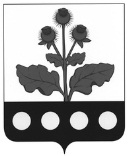 АДМИНИСТРАЦИЯ КРАСНОЛИПЬЕВСКОГОСЕЛЬСКОГО ПОСЕЛЕНИЯ РЕПЬЕВСКОГО МУНИЦИПАЛЬНОГО РАЙОНА ВОРОНЕЖСКОЙ ОБЛАСТИПОСТАНОВЛЕНИЕ«29» декабря 2022 № 70                    с. КраснолипьеО внесении изменений в постановление администрации Краснолипьевского сельского поселения от 11 ноября 2019 года №64 «Об утверждении муниципальной программы Краснолипьевского сельского поселения «Муниципальное управление сельского поселения на 2020-2028 годы»»В соответствии с Федеральным законом от 06.10.2003 № 131-ФЗ «Об общих принципах организации местного самоуправления в Российской Федерации», Бюджетным кодексом РФ, Уставом Краснолипьевского сельского поселения, постановлением администрации Краснолипьевского сельского поселения Репьевского муниципального района Воронежской области от 27.01.2014 № 7 «О порядке разработки, реализации и оценки эффективности муниципальных программ Краснолипьевского сельского поселения Репьевского муниципального района», администрация Краснолипьевского сельскогопоселенияРепьевского муниципального района Воронежской области постановляет:1. В постановление администрации Краснолипьевского сельского поселения от 11 ноября 2019 года №64 «Об утверждении муниципальной программы «Муниципальное управление сельского поселения на 2020-2028 годы»» (далее – постановление) внести следующие изменения:1.1.В паспорте Программы строку 9 изложить в следующей редакции:»1.2.В паспорте подпрограммы «Муниципальное управление» (далее – Подпрограмма) раздела 8 Программы, утвержденной Постановлением, строку 8 изложить в следующей редакции:«1.4.Приложения №2 и №3 к Программе, утвержденной Постановлением, изложить в новой редакции согласно приложению.Глава сельского поселения                                          Т.И.ЕрёминаПриложение 2к постановлению администрации Краснолипьевского сельского поселения Репьевского муниципального районаот «29» декабря 2022г. №70Расходы бюджета Краснолипьевского сельского поселения на реализацию муниципальной программы Краснолипьевского сельского поселения Репьевского муниципального района Воронежской области «Муниципальное управление сельского поселения на 2020-2028 годы»Приложение 3к постановлению администрации Краснолипьевского сельского поселения Репьевского муниципального районаот «29» декабря2022г. №70Финансовое обеспечение и прогнозная (справочная) оценка расходов федерального, областного и местных бюджетов, бюджетов внебюджетных фондов, юридических и физических лиц на реализацию муниципальной программы Краснолипьевского сельского поселения Репьевского муниципального района Воронежской области «Муниципальное управление сельского поселения на 2020-2028 годы»Объемы и источники финансирования муниципальной программы (в действующих ценах каждого года реализации муниципальной программы)Объем бюджетных ассигнований на реализацию программы в 2020 – 2028 годах составляет:Бюджет сельского поселения –16203,8 тыс. руб. в том числе средства областного 987,4 и местного бюджета 15216,4 тыс. руб. по годам: 2020 год – Всего: 2189,1 тыс. руб.федеральный: 80,8 тыс. руб.Местный: 2108,3 тыс. руб.2021 год – Всего: 2505,1 тыс. руб.федеральный: 90,6 тыс. руб.Местный: 2414,5 тыс. руб.2022 год – Всего: 3256,1 тыс. руб.федеральный: 99,0 тыс. руб.Местный: 3157,1 тыс. руб.2023 год – Всего: 3376,8 тыс. руб.федеральный:113,3тыс. руб.Местный: 3263,5тыс. руб.2024 год – Всего: 971,9 тыс. руб.федеральный:118,4 тыс. руб.Местный: 853,3 тыс. руб.2025 год – Всего: 976,2 тыс. руб.федеральный:122,7 тыс. руб.Местный: 853,5 тыс. руб.2026 год –976,2 тыс. руб.федеральный:122,7 тыс. руб.Местный: 853,5 тыс. руб 2027 год – Всего: 976,2 тыс. руб.федеральный:122,7 тыс. руб.Местный: 853,5 тыс. руб 2028 год – Всего: 976,2 тыс. руб.федеральный:122,7 тыс. руб.Местный: 853,5 тыс. руб.Объемы и источники финансирования муниципальной подпрограммы (в действующих ценах каждого года реализации муниципальной подпрограммы) Объем бюджетных ассигнований на реализацию программы в 2020 – 2028 годах составляет:Бюджет сельского поселения –16203,8 тыс. руб. в том числе средства областного 987,4 и местного бюджета 15216,4 тыс. руб. по годам: 2020 год – Всего: 2189,1 тыс. руб.федеральный: 80,8 тыс. руб.Местный: 2108,3 тыс. руб.2021 год – Всего: 2505,1 тыс. руб.федеральный: 90,6 тыс. руб.Местный: 2414,5 тыс. руб.2022 год – Всего: 3256,1 тыс. руб.федеральный: 99,0 тыс. руб.Местный: 3157,1 тыс. руб.2023 год – Всего: 3376,8 тыс. руб.федеральный:113,3тыс. руб.Местный: 3263,5тыс. руб.2024 год – Всего: 971,9 тыс. руб.федеральный:118,4 тыс. руб.Местный: 853,3 тыс. руб.2025 год – Всего: 976,2 тыс. руб.федеральный:122,7 тыс. руб.Местный: 853,5 тыс. руб.2026 год –976,2 тыс. руб.федеральный:122,7 тыс. руб.Местный: 853,5 тыс. руб 2027 год – Всего: 976,2 тыс. руб.федеральный:122,7 тыс. руб.Местный: 853,5 тыс. руб 2028 год – Всего: 976,2 тыс. руб.федеральный:122,7 тыс. руб.Местный: 853,5 тыс. руб.Объемы и источники финансирования муниципальной подпрограммы (в действующих ценах каждого года реализации муниципальной подпрограммы) Объем бюджетных ассигнований на реализацию подпрограммы в 2020 – 2028 годах составляет:федеральный бюджет – 992,9 тыс. руб. в том числе по годам:2020 год – 80,8 тыс. рублей2021 год –90,6 тыс. рублей2022 год – 99,0тыс. рублей2023 год – 113,3 тыс. рублей2024 год –118,4 тыс. рублей2025 год – 122,7 тыс. рублей2026 год – 122,7 тыс. рублей2027 год – 122,7 тыс. рублей2028 год – 122,7 тыс. рублейСтатусНаименование муниципальной программы, подпрограммы, основного мероприятияНаименование ответственного исполнителя, исполнителя - главного распорядителя средств местного бюджета (далее - ГРБС)Расходы местного бюджета по годам реализации муниципальной программы, тыс. руб.Расходы местного бюджета по годам реализации муниципальной программы, тыс. руб.Расходы местного бюджета по годам реализации муниципальной программы, тыс. руб.Расходы местного бюджета по годам реализации муниципальной программы, тыс. руб.Расходы местного бюджета по годам реализации муниципальной программы, тыс. руб.Расходы местного бюджета по годам реализации муниципальной программы, тыс. руб.Расходы местного бюджета по годам реализации муниципальной программы, тыс. руб.Расходы местного бюджета по годам реализации муниципальной программы, тыс. руб.Расходы местного бюджета по годам реализации муниципальной программы, тыс. руб.Расходы местного бюджета по годам реализации муниципальной программы, тыс. руб.Расходы местного бюджета по годам реализации муниципальной программы, тыс. руб.Расходы местного бюджета по годам реализации муниципальной программы, тыс. руб.СтатусНаименование муниципальной программы, подпрограммы, основного мероприятияНаименование ответственного исполнителя, исполнителя - главного распорядителя средств местного бюджета (далее - ГРБС)2020(первый год реализации)2021 (второй год реализации)2022(третий год реализации) 2023 (четвертый год реализации)2024 (пятый год реализации)2025 (шестой год реализации)2026(седьмой год реализации)2027(восьмой год реализации)2027(восьмой год реализации)2027(восьмой год реализации)2028(девятыйгод реализации)2028(девятыйгод реализации)123456789101111111212МУНИЦИПАЛЬНАЯ ПРОГРАММАМуниципальное управление сельского поселения на 2020-2028 годывсего2398,02505,13256,13376,8971,9976,2976,2976,2976,2976,2976,2976,2МУНИЦИПАЛЬНАЯ ПРОГРАММАМуниципальное управление сельского поселения на 2020-2028 годыв том числе по ГРБС:МУНИЦИПАЛЬНАЯ ПРОГРАММАМуниципальное управление сельского поселения на 2020-2028 годыответственный исполнитель –администрация сельского поселения2398,02505,13256,13376,8971,9976,2976,2976,2976,2976,2976,2976,2Подпрограмма 1Муниципальное управлениевсего2398,02505,13256,12336.8971,9976,2976,2976,2976,2976,2976,2976,2Подпрограмма 1Муниципальное управлениев том числе по ГРБС:Подпрограмма 1Муниципальное управлениеответственный исполнитель –администрация сельского поселения1944,52262,73256,12336,8766,8766,8766,8766,8766,8766,8766,8766,8Основное мероприятие1.1Финансовое обеспечение органов местного самоуправлениявсего1944,52262,72626,72336,8766,8766,8766,8766,8766,8766,8766,8766,8Основное мероприятие1.1Финансовое обеспечение органов местного самоуправленияв том числе по ГРБС:Основное мероприятие1.1Финансовое обеспечение органов местного самоуправленияответственный исполнитель – администрация сельского поселения1944,52262,72626,72336,8766,8766,8766,8766,8766,8766,8766,8766,8Мероприятие 1.1.1Расходы на обеспечение функций органов местного самоуправления (Расходы на выплаты персоналу в целях обеспечения выполнения функций муниципальными органами, казенными учреждениями, органами управления государственными внебюджетными фондами).всего879,7996,81253,11182,4249,3249,3249,3249,3249,3249,3249,3249,3Мероприятие 1.1.1Расходы на обеспечение функций органов местного самоуправления (Расходы на выплаты персоналу в целях обеспечения выполнения функций муниципальными органами, казенными учреждениями, органами управления государственными внебюджетными фондами).в том числе по ГРБС:Мероприятие 1.1.1Расходы на обеспечение функций органов местного самоуправления (Расходы на выплаты персоналу в целях обеспечения выполнения функций муниципальными органами, казенными учреждениями, органами управления государственными внебюджетными фондами).ответственный исполнитель –администрация сельского поселения879,7996,81253,11182,4249,3249,3249,3249,3249,3249,3249,3249,3Мероприятие 1.1.21.1.3Расходы на обеспечение функций органов местного самоуправления) (Закупка товаров, работ и услуг для обеспечения муниципальных нужд всего198,2404,8437,8225,4215,5215,5215,5215,5215,5215,5215,5215,5Мероприятие 1.1.21.1.3Расходы на обеспечение функций органов местного самоуправления) (Закупка товаров, работ и услуг для обеспечения муниципальных нужд в том числе по ГРБС:Мероприятие 1.1.21.1.3Расходы на обеспечение функций органов местного самоуправления) (Закупка товаров, работ и услуг для обеспечения муниципальных нужд ответственный исполнитель –администрация сельского поселения198,2404,8437,8225,4215,5215,5215,5215,5215,5215,5215,5215,5Мероприятие 1.1.3Расходы на обеспечение функций органов местных администраций (Иные бюджетные ассигнования)Всего, в том числе:128,6107,6113,7135,0135,0135,0135,0135,0135,0135,0135,0135,0Мероприятие 1.1.3Расходы на обеспечение функций органов местных администраций (Иные бюджетные ассигнования)Федеральный бюджет0,00,00,00,00,00,00,00,00,00,00,00,0Мероприятие 1.1.3Расходы на обеспечение функций органов местных администраций (Иные бюджетные ассигнования)Областной бюджет0,00,00,00,00,00,00,00,00,00,00,00,0Мероприятие 1.1.3Расходы на обеспечение функций органов местных администраций (Иные бюджетные ассигнования)Местный бюджет128,6107,6113,7135,0135,0135,0135,0135,0135,0135,0135,0135,0Мероприятие 1.1.4Расходы на обеспечение деятельности главы сельского поселения (Расходы на выплаты персоналу в целях обеспечения выполнения функций муниципальными органами, казенными учреждениями, органами управления государственными внебюджетными фондами).Расходы на обеспечение деятельности главы сельского поселения (Расходы на выплаты персоналу в целях обеспечения выполнения функций муниципальными органами, казенными учреждениями, органами управления государственными внебюджетными фондами).738,0753,5822,1824,0167,0167,0167,0167,0167,0167,0167,0167,0Мероприятие 1.1.4Расходы на обеспечение деятельности главы сельского поселения (Расходы на выплаты персоналу в целях обеспечения выполнения функций муниципальными органами, казенными учреждениями, органами управления государственными внебюджетными фондами).в том числе по ГРБС:Мероприятие 1.1.4Расходы на обеспечение деятельности главы сельского поселения (Расходы на выплаты персоналу в целях обеспечения выполнения функций муниципальными органами, казенными учреждениями, органами управления государственными внебюджетными фондами).ответственный исполнитель –администрация сельского поселения738,0753,5822,1824,0167,0167,0167,0167,0167,0167,0167,0167,0Основное мероприятие1.2Финансовое обеспечение выполнения других расходных обязательстввсего372,776,8453,6810,00,00,00,00,00,00,00,00,0Основное мероприятие1.2Финансовое обеспечение выполнения других расходных обязательстввсего76,8453,6810,00,00,00,00,00,00,00,00,0Основное мероприятие1.2Финансовое обеспечение выполнения других расходных обязательствв том числе по ГРБС:Основное мероприятие1.2Финансовое обеспечение выполнения других расходных обязательствответственный исполнитель – администрация сельского поселения372,776,8453,6810,00,00,00,00,00,00,00,00,0Мероприятие 1.2.1Выполнение других расходных обязательств (иные межбюджетные трансферты)всего278,076,8453,6810,00,00,00,00,00,00,00,00,0Мероприятие 1.2.1Выполнение других расходных обязательств (иные межбюджетные трансферты)в том числе по ГРБС:Мероприятие 1.2.1Выполнение других расходных обязательств (иные межбюджетные трансферты)ответственный исполнитель – администрация сельского поселения278,076,8453,6810,00,00,00,00,00,00,00,00,0Мероприятие 1.2.2Проведение выборов в совет народных депутатов сельского поселениявсего94,70,00,00,00,00,00,00,00,00,00,00,0Мероприятие 1.2.2Проведение выборов в совет народных депутатов сельского поселенияв том числе по ГРБС:Мероприятие 1.2.2Проведение выборов в совет народных депутатов сельского поселенияответственный исполнитель – администрация сельского поселения94,70,00,00,00,00,00,00,00,00,00,00,0Подпрограмма 2социальные выплаты всего0,00,076,80,00,00,00,00,00,00,00,00,0Подпрограмма 2социальные выплаты в том числе по ГРБС:Подпрограмма 2социальные выплаты ответственный исполнитель – администрация сельского поселения0,00,00,00,00,00,00,00,00,00,00,00,0Основное мероприятие2.1Основное мероприятие «Организация обеспечения социальных выплат отдельным категориям граждан»всего0,00,076,80,00,00,00,00,00,00,00,00,0Основное мероприятие2.1Основное мероприятие «Организация обеспечения социальных выплат отдельным категориям граждан»в том числе по ГРБС:Основное мероприятие2.1Основное мероприятие «Организация обеспечения социальных выплат отдельным категориям граждан»ответственный исполнитель – администрация сельского поселения0,00,00,00,00,00,00,00,00,00,00,00,0Подпрограмма 3Финансовое обеспечение муниципальных образований сельского поселения для исполнения переданных полномочийвсего80,890,699,0113,3118,4122,7122,7122,7122,7122,7122,7122,7Подпрограмма 3Финансовое обеспечение муниципальных образований сельского поселения для исполнения переданных полномочийв том числе по ГРБС:Подпрограмма 3Финансовое обеспечение муниципальных образований сельского поселения для исполнения переданных полномочийответственный исполнитель – администрация сельского поселения80,890,699,0113,3118,4122,7122,7122,7122,7122,7122,7122,7Основное мероприятие 3.1Осуществление полномочий по первичному воинскому учету на территориях, где отсутствуют военные комиссариатывсего80,890,699,0113,3118,4122,7122,7122,7122,7122,7122,7122,7Основное мероприятие 3.1Осуществление полномочий по первичному воинскому учету на территориях, где отсутствуют военные комиссариатыВ том числе по ГРБСОсновное мероприятие 3.1Осуществление полномочий по первичному воинскому учету на территориях, где отсутствуют военные комиссариатыответственный исполнитель – администрация сельского поселения80,890,699,0113,3118,4122,7122,7122,7122,7122,7122,7122,73.1.1Осуществление первичного воинского учета на территориях, где отсутствуют военные комиссариаты(Расходы на выплаты персоналу в целях обеспечения выполнения функций муниципальными органами, казенными учреждениями, органами управления государственными внебюджетными фондами).всего73,580,299,0102.1107.2111,5111,5111,5111,5111,5111,5111,53.1.1Осуществление первичного воинского учета на территориях, где отсутствуют военные комиссариаты(Расходы на выплаты персоналу в целях обеспечения выполнения функций муниципальными органами, казенными учреждениями, органами управления государственными внебюджетными фондами).в том числе по ГРБС:3.1.1Осуществление первичного воинского учета на территориях, где отсутствуют военные комиссариаты(Расходы на выплаты персоналу в целях обеспечения выполнения функций муниципальными органами, казенными учреждениями, органами управления государственными внебюджетными фондами).ответственный исполнитель – администрация сельского поселения73,580,299,0102.1107.2111,5111,5111,5111,5111,5111,5111,53.1.2Осуществление первичного воинского учета на территориях, где отсутствуют военные комиссариаты(Закупка товаров, работ и услуг для муниципальных нужд)всего7,310,46,611,211,211,211,211,211,211,211,211,23.1.2Осуществление первичного воинского учета на территориях, где отсутствуют военные комиссариаты(Закупка товаров, работ и услуг для муниципальных нужд)в том числе по ГРБС:3.1.2Осуществление первичного воинского учета на территориях, где отсутствуют военные комиссариаты(Закупка товаров, работ и услуг для муниципальных нужд)Ответственный исполнитель - администрация сельского поселения7,310,46,611,211,211,211,211,211,211,211,211,2СтатусНаименование муниципальной программы, подпрограммы, основного мероприятияИсточники ресурсного обеспеченияОценка расходов по годам реализации муниципальной программы тыс. руб.Оценка расходов по годам реализации муниципальной программы тыс. руб.Оценка расходов по годам реализации муниципальной программы тыс. руб.Оценка расходов по годам реализации муниципальной программы тыс. руб.Оценка расходов по годам реализации муниципальной программы тыс. руб.Оценка расходов по годам реализации муниципальной программы тыс. руб.Оценка расходов по годам реализации муниципальной программы тыс. руб.Оценка расходов по годам реализации муниципальной программы тыс. руб.Оценка расходов по годам реализации муниципальной программы тыс. руб.Оценка расходов по годам реализации муниципальной программы тыс. руб.СтатусНаименование муниципальной программы, подпрограммы, основного мероприятияИсточники ресурсного обеспечения2020 (первый год реализации)2021 (второй год реализации)2022 (третий год реализации) 2023 (четвертый год реализации)2024 (пятый год реализации)2025 (шестойгод реализации)2026(седьмойгод реализации)2027 (восьмой год реализации)2027 (восьмой год реализации)2028 (девятый год реализации)2028 (девятый год реализации)Муниципальная программаМуниципальное управление Всего, в том числе:2398,02505,13256,13376,8971,9976,2976,2976,2976,2976,2976,2Муниципальная программаМуниципальное управление Федеральный бюджет80,890,699,0113,3118,4122,7122,7122,7122,7122,7122,7Муниципальная программаМуниципальное управление Областной бюджет0,00,00,00,00,00,00,00,00,00,0Муниципальная программаМуниципальное управление Местный бюджет2317,22098,53157,13263,5853,5853,5853,5853,5853,5853,5853,5Подпрограмма 1Муниципальное управлениеВсего, в том числе:2398,02505,12626,73376,8971,9976,2976,2976,2976,2976,2976,2Подпрограмма 1Муниципальное управлениеФедеральный бюджет0,00,00,00,00,00,00,00,00,00,00,0Подпрограмма 1Муниципальное управлениеОбластной бюджет0,00,00,00,00,00,00,00,00,00,00,0Подпрограмма 1Муниципальное управлениеМестный бюджет2317,22098,52626,73263,5853,5853,5853,5853,5853,5853,5853,5Основное мероприятие 1.1Финансовое обеспечение деятельности органов местного самоуправленияВсего, в том числе:2317,22098,52626,73263,5853,5853,5853,5853,5853,5853,5853,5Основное мероприятие 1.1Финансовое обеспечение деятельности органов местного самоуправленияФедеральный бюджетОсновное мероприятие 1.1Финансовое обеспечение деятельности органов местного самоуправленияОбластной бюджетОсновное мероприятие 1.1Финансовое обеспечение деятельности органов местного самоуправленияМестный бюджет1944,52021,72626,7756,4756,4756,4756,4756,4756,4756,4756,4мероприятия1.1.1Расходы на обеспечение функций органов местного самоуправления (Расходы на выплаты персоналу в целях обеспечения выполнения функций муниципальными органами, казенными учреждениями, органами управления государственными внебюджетными фондами)Всего, в том числе:879,7934,91253,11182,4249,3249,3249,3249,3249,3249,3249,3мероприятия1.1.1Расходы на обеспечение функций органов местного самоуправления (Расходы на выплаты персоналу в целях обеспечения выполнения функций муниципальными органами, казенными учреждениями, органами управления государственными внебюджетными фондами)Федеральный бюджет0,00,00,00,00,00,00,00,00,00,00,0мероприятия1.1.1Расходы на обеспечение функций органов местного самоуправления (Расходы на выплаты персоналу в целях обеспечения выполнения функций муниципальными органами, казенными учреждениями, органами управления государственными внебюджетными фондами)Областной бюджет0,00,00,00,00,00,00,00,00,00,00,0мероприятия1.1.1Расходы на обеспечение функций органов местного самоуправления (Расходы на выплаты персоналу в целях обеспечения выполнения функций муниципальными органами, казенными учреждениями, органами управления государственными внебюджетными фондами)Местный бюджет879,7934,91253,11182,4249,3249,3249,3249,3249,3249,3249,3мероприятия1.1.2Расходы на обеспечение функций органов местного самоуправления) (Закупка товаров, работ и услуг для обеспечения муниципальных нужд Всего, в том числе:198,2203,4437,8225,4215,5215,5215,5215,5215,5215,5215,5мероприятия1.1.2Расходы на обеспечение функций органов местного самоуправления) (Закупка товаров, работ и услуг для обеспечения муниципальных нужд Федеральный бюджет0,00,00,00,00,00,00,00,00,00,00,0мероприятия1.1.2Расходы на обеспечение функций органов местного самоуправления) (Закупка товаров, работ и услуг для обеспечения муниципальных нужд Областной бюджет0,00,00,00,00,00,00,00,00,00,00,0мероприятия1.1.2Расходы на обеспечение функций органов местного самоуправления) (Закупка товаров, работ и услуг для обеспечения муниципальных нужд Местный бюджет198,2203,4437,8225,4215,5215,5215,5215,5215,5215,5215,5мероприятия1.1.3Расходы на обеспечение функций органов местного самоуправления (Иные бюджетные ассигнования)Всего, в том числе:198,2203,4437,8225,4215,5215,5215,5215,5215,5215,5215,5мероприятия1.1.3Расходы на обеспечение функций органов местного самоуправления (Иные бюджетные ассигнования)Федеральный бюджет0,00,00,00,00,00,00,00,00,00,00,0мероприятия1.1.3Расходы на обеспечение функций органов местного самоуправления (Иные бюджетные ассигнования)Областной бюджет0,00,00,00,00,00,00,00,00,00,00,0мероприятия1.1.3Расходы на обеспечение функций органов местного самоуправления (Иные бюджетные ассигнования)Местный бюджет198,2203,4437,8225,4215,5215,5215,5215,5215,5215,5215,5мероприятия1.1.4- Расходы на обеспечение деятельности главы сельского поселения (Расходы на выплаты персоналу в целях обеспечения выполнения функций муниципальными органами, казенными учреждениями, органами управления государственными внебюджетными фондами).Всего, в том числе:738,0754,8822,1824,0167,0167,0167,0167,0167,0167,0167,0мероприятия1.1.4- Расходы на обеспечение деятельности главы сельского поселения (Расходы на выплаты персоналу в целях обеспечения выполнения функций муниципальными органами, казенными учреждениями, органами управления государственными внебюджетными фондами).Федеральный бюджет0,00,00,00,00,00,00,00,00,00,00,0мероприятия1.1.4- Расходы на обеспечение деятельности главы сельского поселения (Расходы на выплаты персоналу в целях обеспечения выполнения функций муниципальными органами, казенными учреждениями, органами управления государственными внебюджетными фондами).Областной бюджет0,00,00,00,00,00,00,00,00,00,00,0мероприятия1.1.4- Расходы на обеспечение деятельности главы сельского поселения (Расходы на выплаты персоналу в целях обеспечения выполнения функций муниципальными органами, казенными учреждениями, органами управления государственными внебюджетными фондами).Местный бюджет738,0754,8822,1824,0167,0167,0167,0167,0167,0167,0167,0Основное мероприятие 1.2Финансовое обеспечение выполнения других расходных обязательствВсего, в том числе:372,776,8113,7135,0135,0135,0135,0135,0135,0135,0135,0Основное мероприятие 1.2Финансовое обеспечение выполнения других расходных обязательствФедеральный бюджет0,00,00,00,00,00,00,00,00,00,00,0Основное мероприятие 1.2Финансовое обеспечение выполнения других расходных обязательствОбластной бюджет0,00,00,00,00,00,00,00,00,00,00,0Основное мероприятие 1.2Финансовое обеспечение выполнения других расходных обязательствМестный бюджет372,776,8113,7135,0135,0135,0135,0135,0135,0135,0135,0мероприятия1.2.1Выполнение других расходных обязательств(межбюджетные трансферты)Всего, в том числе:372,776,8113,7135,0135,0135,0135,0135,0135,0135,0135,0мероприятия1.2.1Выполнение других расходных обязательств(межбюджетные трансферты)Федеральный бюджетмероприятия1.2.1Выполнение других расходных обязательств(межбюджетные трансферты)Областной бюджетмероприятия1.2.1Выполнение других расходных обязательств(межбюджетные трансферты)Местный бюджет372,776,8113,7135,0135,0135,0135,0135,0135,0135,0135,0мероприятия1.2.2Проведение выборов депутатов Совета народных депутатов сельских поселений (Закупка товаров, работ и услуг для обеспечения государственных (муниципальныхнужд)Всего, в том числе:94,70,00,00,00,00,00,00,00,00,00,0мероприятия1.2.2Проведение выборов депутатов Совета народных депутатов сельских поселений (Закупка товаров, работ и услуг для обеспечения государственных (муниципальныхнужд)Федеральный бюджет0,00,00,00,00,00,00,00,00,00,00,0мероприятия1.2.2Проведение выборов депутатов Совета народных депутатов сельских поселений (Закупка товаров, работ и услуг для обеспечения государственных (муниципальныхнужд)Областной бюджет0,00,00,00,00,00,00,00,00,00,00,0мероприятия1.2.2Проведение выборов депутатов Совета народных депутатов сельских поселений (Закупка товаров, работ и услуг для обеспечения государственных (муниципальныхнужд)Местный бюджет94,70,00,00,00,00,00,00,00,00,00,0Подпрограмма 2социальные выплаты всего0,00,087,40,00,00,00,00,00,00,00,0Подпрограмма 2социальные выплаты Областной бюджет0,00,00,00,00,00,00,00,00,00,00,0Подпрограмма 2социальные выплаты Местный бюджет0,00,076,80,00,00,00,00,00,00,00,0Основные мероприятия 2.1Основное мероприятие «Организация обеспечения социальных выплат отдельным категориям граждан»всего0,00,076,80,00,00,00,00,00,00,00,0Основные мероприятия 2.1Основное мероприятие «Организация обеспечения социальных выплат отдельным категориям граждан»Областной бюджет0,00,00,00,00,00,00,00,00,00,00,0Основные мероприятия 2.1Основное мероприятие «Организация обеспечения социальных выплат отдельным категориям граждан»Местный бюджет0,00,076,80,00,00,00,00,00,00,00,0Подпрограмма 3Финансовое обеспечение муниципальных образований сельского поселения для исполнения переданных полномочийВсего, в том числе80,890,699,0113,3118,4122,7122,7122,7122,7122,7122,7Подпрограмма 3Финансовое обеспечение муниципальных образований сельского поселения для исполнения переданных полномочийФедеральный бюджет80,890,699,0113,3118,4122,7122,7122,7122,7122,7122,7Подпрограмма 3Финансовое обеспечение муниципальных образований сельского поселения для исполнения переданных полномочийОбластной бюджет0,00,00,00,00,00,00,00,00,00,00,0Подпрограмма 3Финансовое обеспечение муниципальных образований сельского поселения для исполнения переданных полномочийМестный бюджет0,00,00,00,00,00,00,00,00,00,00,0Основные мероприятия3.1.1Осуществление первичного воинского учета на территориях, где отсутствуют военные комиссариаты (расходы на выплату персоналу в целях обеспечения выполнения функций муниципальными органами, казенными учреждениями, органами управления государственными внебюджетными фондами).Всего, в том числе80,890,699,0113,3118,4122,7122,7122,7122,7122,7122,7Основные мероприятия3.1.1Осуществление первичного воинского учета на территориях, где отсутствуют военные комиссариаты (расходы на выплату персоналу в целях обеспечения выполнения функций муниципальными органами, казенными учреждениями, органами управления государственными внебюджетными фондами).Федеральный бюджет73,580,292,4102,1107,2111,5111,5111,5111,5111,5111,5Основные мероприятия3.1.1Осуществление первичного воинского учета на территориях, где отсутствуют военные комиссариаты (расходы на выплату персоналу в целях обеспечения выполнения функций муниципальными органами, казенными учреждениями, органами управления государственными внебюджетными фондами).Областной бюджет0,00,00,00,00,00,00,00,00,00,00,0Основные мероприятия3.1.1Осуществление первичного воинского учета на территориях, где отсутствуют военные комиссариаты (расходы на выплату персоналу в целях обеспечения выполнения функций муниципальными органами, казенными учреждениями, органами управления государственными внебюджетными фондами).Местный бюджет0,00,00,00,00,00,00,00,00,00,00,0Мероприятие 3.1.2Осуществление первичного воинского учета на территориях, где отсутствуют военные комиссариаты (Закупка товаров, работ и услуг для муниципальных) нужд.Всего, в том числе:7,310,46,611,211,211,211,211,211,211,211,2Мероприятие 3.1.2Осуществление первичного воинского учета на территориях, где отсутствуют военные комиссариаты (Закупка товаров, работ и услуг для муниципальных) нужд.Федеральный бюджет7,310,46,611,211,211,211,211,211,211,211,2Мероприятие 3.1.2Осуществление первичного воинского учета на территориях, где отсутствуют военные комиссариаты (Закупка товаров, работ и услуг для муниципальных) нужд.Областной бюджет0,00,00,00,00,00,00,00,00,00,00,0Мероприятие 3.1.2Осуществление первичного воинского учета на территориях, где отсутствуют военные комиссариаты (Закупка товаров, работ и услуг для муниципальных) нужд.Местный бюджет0,00,00,00,00,00,00,00,00,00,00,0